Office of Student Affairs Wellness and Counselling CentreSEN ServiceuShine SEN Service Team 2022-23EligibilityIf you are:A full-time non-final year undergraduate or postgraduate student (from any fields of study)Supportive, Helpful, eager to promote an Inclusive environment in CUHK, Nurturing and EnthusiasticYou are most welcome to join us!You willBuild a team with other uShiners and organize educational activities in the campusGet to know the SEN support at CUHKAttend the 12-hour Mental Health First Aid Certificate Course Receive training workshops on various types of SENService ContentsAssist in the promotion of SEN awareness among CUHK staff and students through organizing service projects/ activities and managing uShine social media platforms etc. Provide learning support for students with SEN (e.g., share study tips and important academic information, plan the study schedule together etc.)Prepare lecture materials in braille/ accessible e-formats for students with visual impairmentSupport freshmen with SEN in their University life adjustment (e.g., get familiar with the campus service and facilities, operate online learning platforms etc.)Upon completion of this programmeYou will:Receive a certificate in the completion of the Mental Health First Aid Certificate CourseReceive a certificate of acknowledgement upon fulfilling the training and service requirementsuShiners with remarkable performance will receive the certificate of Outstanding uShiner of the year (as nominated by group advisors and/or voted by other uShiners)Recruitment Details:Programme Details and Requirements (Period: October 2022 - January 2024)Service DetailsImportant NotesMembers are required to submit HK$500 on or before 21 Oct 2022 as the deposit of programme training cost. The deposit will be fully refunded to those who have fulfilled the training and service requirements in the end of the programme.All training sessions and activities will be conducted in Cantonese.uShiners need to wear the uShine Team Tee to attend ALL the training workshops and activities (Team Tee will be provided by the SEN Service).EnquiryTel: 3943 5441 / 3943 0338     Email: sens@cuhk.edu.hk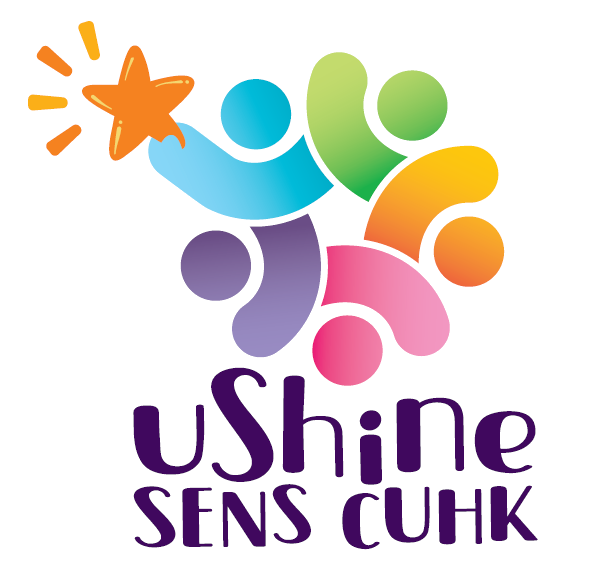 As a caring University, CUHK seeks to promote positive educational outcomes for its students and is committed to promoting equal opportunities in academic pursuits for every student. Students with special educational needs (SEN) sometimes need support in their studies and University life adjustment. To promote mutual support and growth among students, the uShine SEN Service Team is established. It is hoped that both uShine members and students with SEN would better understand their strengths and develop a fruitful university life.Recruitment PeriodAug 2022 – Oct 2022Application Formhttps://cloud.itsc.cuhk.edu.hk/webform/view.php?id=13652797Deadline of Application2 Oct 2022, 23:59Interview Period3 Oct 2022 – 14 Oct 2022 (Mon – Fri)Announcement of Results17 Oct 2022 – 20 Oct 2022Training ProgrammeDateTimeTraining Hours*Compulsory* Training Activities*Compulsory* Training Activities*Compulsory* Training Activities*Compulsory* Training ActivitiesTraining Workshops on Braille Printing & Use of Equipment and Learning aids 24 Oct 2022 - 4 Nov 2022(Mon - Fri)Will be formed into small groups and self-arrange the time with the instructor2Understanding SEN Support at CUHK cum uShine Year Plan & Forming Teams5 Nov 2022 (Sat)10:00am - 1:00pm3Experiential Workshops on Wheelchair and Visual Impairment at CUHK campus12 Nov 2022 (Sat)10:00am - 1:00pm3Mental Health First Aid Certificate Course (Total: 4 Sessions)* Those who have completed this course and presented the certificate can be exempted.8 Feb 2023 (Wed)10 Feb 2023 (Fri)22 Feb 2023 (Wed)24 Feb 2023 (Fri) 2:30pm - 5:30pm2:30pm - 5:30pm2:30pm - 5:30pm2:30pm - 5:30pm12Workshop on Supporting Peers with Attention-deficit / Hyperactivity Disorder, Autism Spectrum Disorder, and Specific Learning Difficulties10 Mar 2023 (Fri)2:30pm - 5:30pm3Total:Total:Total:23I. Handover Ceremony *Compulsory*Team leaders from each team will organize the handover ceremony with the help of the advisors, and handover with the former cohort of uShinersDate & Time: 20 Jan 2023 (Fri), 3:00pm - 5:00pmII. Service Projects/ Activities *Compulsory*uShiners will form into 3 teams and each team will organize TWO service projects in Term 2, 2022-23 and Summer Term 2022-23 uShiners need to participate in at least one of activities organized by other teamsIII. Support for SEN Service (On need basis) Provide one-on-one or small-group buddy support to facilitate study/ university adaptation of students with SENAssist in training workshops for students with SEN as peer helpersPrepare lecture materials for students with visual impairmentAssist in other educational programmes of SEN Service (e.g., Art Fair, competition, campus-wide campaign)IV. Publicity and Promotions *Compulsory*Each uShiner needs to write an Instagram and Facebook post to promote uShine/ understanding of SEN 